Aviso N.º 1. A-2 – 2020/2021HORÁRIO 2 – 9 horasCurso Profissional de Artes do Espetáculo – Interpretação; Intérprete/ Ator/ AtrizMódulos / UFCD de “Voz” (10.º ano, 11.º ano) Contratação de técnico especializado para o exercício de funções de formador no Curso Profissional de Artes do Espetáculo - Interpretação, no ano letivo de 2020/2021, para suprimento de necessidades temporárias deste Agrupamento, de acordo com as informações constantes do Aviso N.º 1 - 2020/2021, das especificações relativas ao Horário 2 e da Plataforma da DGAE.Nos termos das informações supramencionadas apresenta-se a proposta de lista de candidatos admitidos e excluídos, ordenados alfabeticamente.Os candidatos excluídos são notificados para a realização da audiência prévia no prazo de 10 dias, contado a partir da data de notificação. As alegações a proferir pelos mesmos devem ser feitas em formulário próprio disponibilizado na página eletrónica do Agrupamento de Escolas Dr. Ginestal Machado (https://ae-ginestalmachado.pt/contratacao) e enviado para o endereço eletrónico do Agrupamento (aedgm@ae-ginestalmachado.pt ).PROPOSTA DE LISTA DE CANDIDATOS ADMITIDOS E EXCLUÍDOSSantarém, em 27 de agosto de 2020A Presidente do Júri,Mónica Penteado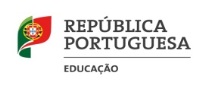 CONTRATAÇÃO DE TÉCNICOS ESPECIALIZADOS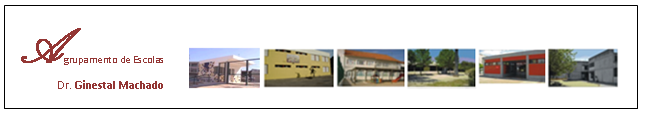 N.º do(a) Candidato(a)Nome do(a) Candidato (a)Situação9607490495Alberta Maria da Silva Teixeira SantosAdmitidos2341883486Ana Sofia Rosmaninho Duarte da SilvaAdmitidos6700265924Diana Narciso DomingosAdmitidos4365887521Pedro Filipe Gomes MendesAdmitidos8416463026Regina Paula da Silva TeixeiraAdmitidos4083922494Alfredo dos Santos Pereira NunesExcluídos por não terem enviado o Portfólio indicado no Aviso N.º 1 – 2020/2021, nas especificações relativas ao Horário 2 e na Plataforma da DGAE - SIGRHE4374648968Paula Cristina Rios de SousaExcluídos por não terem enviado o Portfólio indicado no Aviso N.º 1 – 2020/2021, nas especificações relativas ao Horário 2 e na Plataforma da DGAE - SIGRHE